«Вести из библиотеки»Сентябрь 2022 года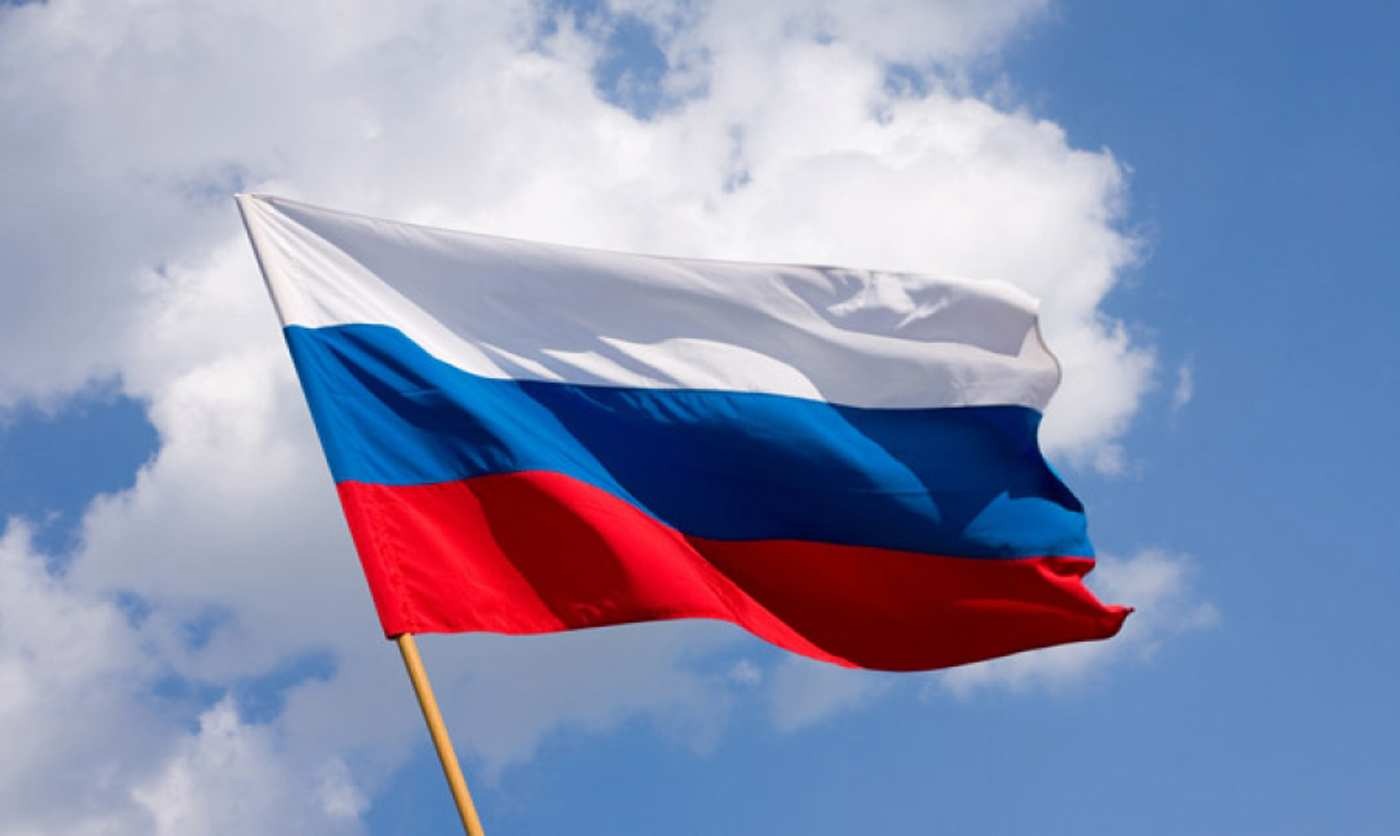 Ежегодно 22 августа в России отмечается День Государственного флага Российской Федерации. К этому дню во всех библиотеках страны оформляются тематические книжные выставки. Читателей знакомят с книгами, посвященными государственной символике. В нашей ШБ вниманию ребят были предложены книги, в которых рассказывается о многовековой истории нашей страны, её государственных символах, о значении цветов флага, когда и где вывешиваются Государственные флаги и многое другое. На выставке можно познакомиться с историей праздника и текстом гимна, стихами и пословицами о флаге, узнать, что такое патриотизм. А если ещё на минутку задержаться в библиотеке, то можно проверить свои знания о государственных символах ответив на вопросы викторины. Каждый россиянин любящий свою Родину, должен знать символы своего государства. И лучшие помощники в этом книги!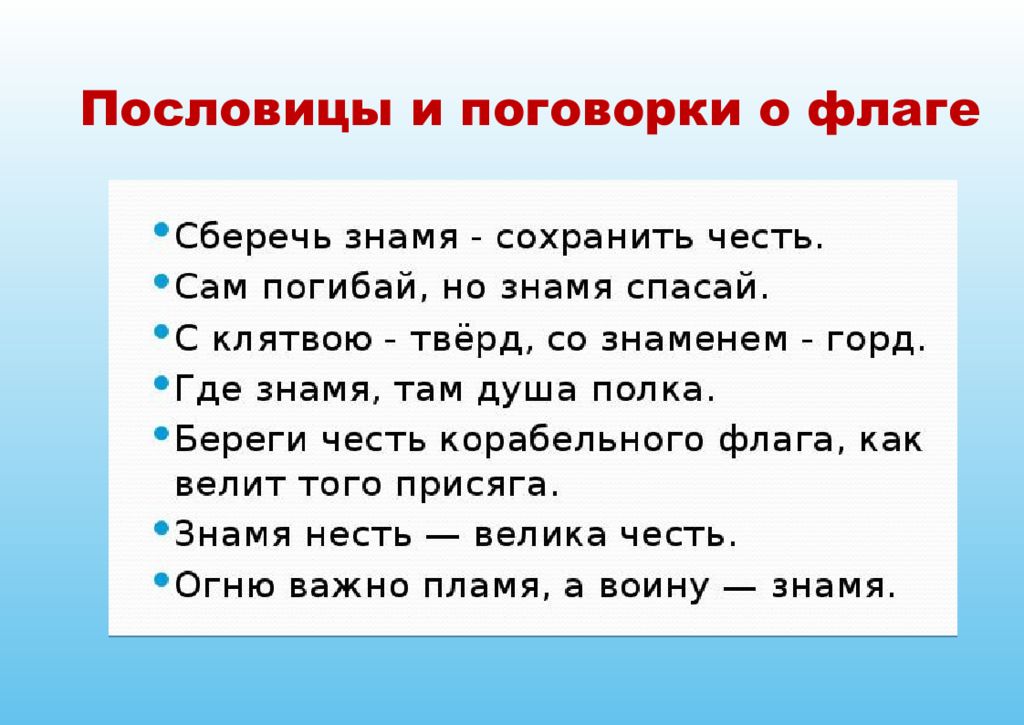 Книжная выставка «Гордо реет над Россией»Белый, синий, красный цвет – символ славы и побед.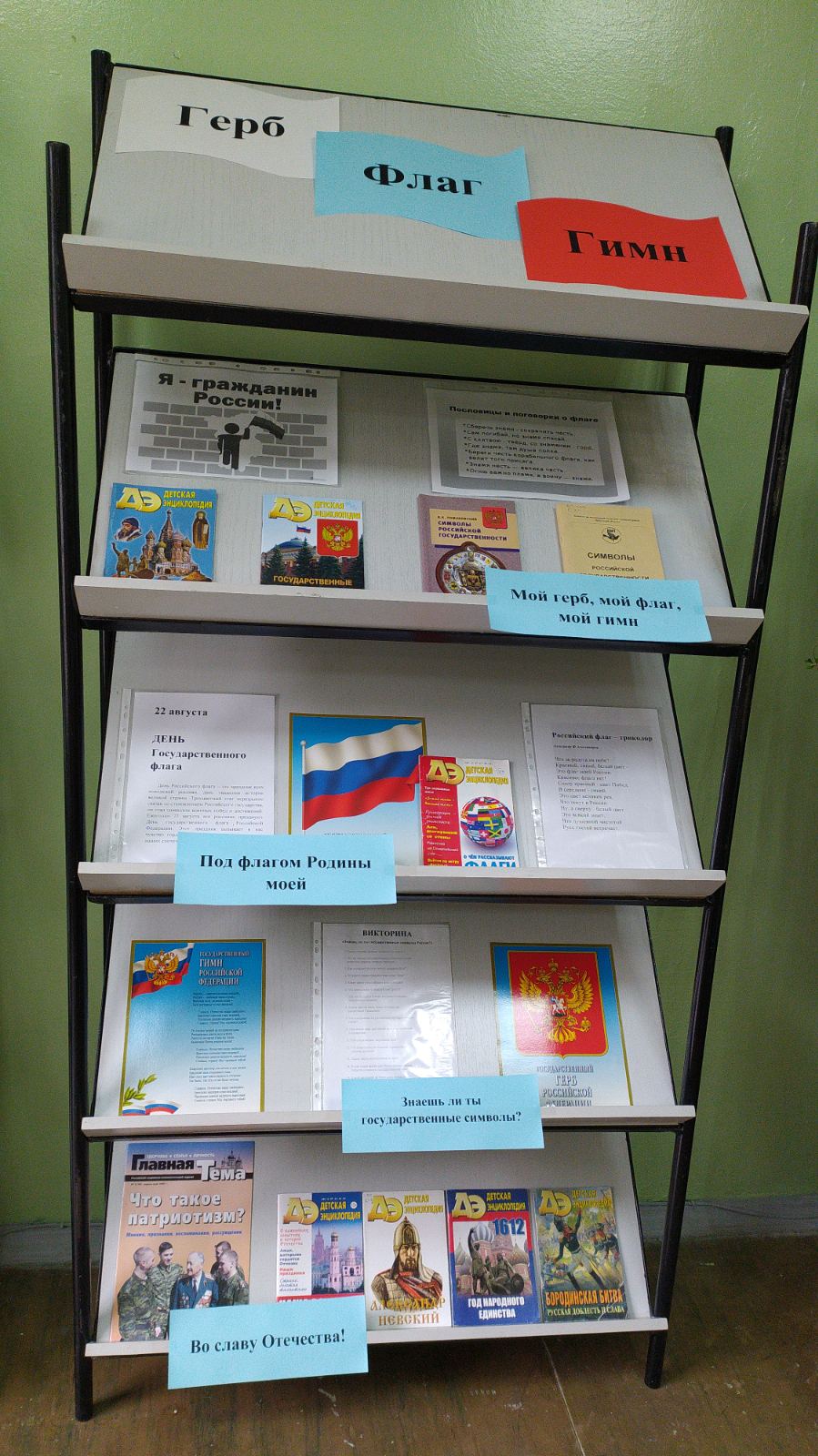 Адрес ссылки на медиаурок «Государственная символика России. Флаг Российской Федерации»Время просмотра: 9 минутhttp://www.youtube.com/watch?v=ZkqvZhtxSAI 